ПОСТАНОВЛЕНИЕ №5от 01 февраля 2017г.аул ДжерокайОб утверждении муниципальной программы «По                                                                                                                  профилактике терроризма и экстремизма,                                                                                                            а также минимизации и (или) ликвидации                                                                                                                     последствий проявлений терроризма и экстре-                                                                                       мизма на территории муниципального                                                                                                        образования  «Джерокайское сельское                                                                                                                                        поселение» на период 2017- 2018годы.               В соответствии со статьей 5 Федерального Закона от 25 июля 2002 № 114-ФЗ «О противодействии экстремистской деятельности», пунктом 4 статьи 3 и частью 3 статьи 5 Федерального Закона от 06 марта 2006 № 35-ФЗ «О противодействии терроризму»,  в целях определения основных направлений деятельности в рамках реализации вопроса местного значения - участие в профилактике терроризма и экстремизма, а также в минимизации и (или) ликвидации последствий проявления терроризма и экстремизма на территории муниципального образования «Джерокайское сельское поселение», ПОСТАНОВЛЯЮ:           1.Утвердить  муниципальную программу «По профилактике терроризма и экстремизма, а также минимизации и (или) ликвидации последствий проявлений терроризма и экстремизма на территории муниципального образования «Джерокайское сельское поселение» на период 2017-2018гг. (далее «Программа»), согласно приложению.              2.Предусматривать   ежегодно  средства  в  объемах,   предусмотренных  в Программе,      в   бюджете муниципального образования «Джерокайское сельское поселение» на очередной финансовый год для реализации мероприятий Программы.         3.Контроль за выполнением настоящего решения возложить зам.главы администрации Ченешеву А.Ч.           5.   Настоящее постановление опубликовать или обнародовать в районной газете «Заря». Глава МО «Джерокайское  сельское поселение»                                                          			К.А. Нагароков Утверждена:                                                                                                                                                                   постановлением №5от «01»02.2017г. Муниципальная программа                                                                                                                                           «По профилактике терроризма и экстремизма, а также минимизации и (или) ликвидации последствий проявлений терроризма и экстремизма на территории муниципального образования  «Джерокайское сельское поселение»на период 2017- 2018годы.1. Основные положения1.1. Настоящая Программа разработана в соответствии со статьей 5 Федерального Закона от 25 июля 2002 № 114-ФЗ «О противодействии экстремистской деятельности», пунктом 4 статьи 3 и частью 3 статьи 5 Федерального Закона от 06 марта 2006 № 35-ФЗ «О противодействии терроризму»,  в целях определения основных направлений деятельности в рамках реализации вопроса местного значения - участие в профилактике терроризма и экстремизма, а также в минимизации и (или) ликвидации последствий проявления терроризма и экстремизма на территории муниципального образования «Джерокайское  сельское поселение».2. Паспортпо профилактике терроризма и экстремизма, а также минимизации и (или) ликвидации последствий проявлений терроризма и экстремизма на территории  муниципального образования «Джерокайское  сельское поселение на период 2017-2018гг.          1.Содержание проблемы и обоснование необходимости её решения программными      методамиПрограмма мероприятий по профилактике терроризма и экстремизма, а также минимизации и (или) ликвидации последствий проявлений терроризма и экстремизма на территории муниципального образования «Джерокайское сельское поселение» является важнейшим направлением реализации принципов целенаправленной, последовательной работы по консолидации общественно-политических сил, национально-культурных, культурных и религиозных организаций и безопасности граждан. Формирование установок толерантного сознания и поведения, веротерпимости и миролюбия, профилактика различных видов экстремизма имеет в настоящее время особую актуальность, обусловленную сохраняющейся социальной напряженностью в обществе, продолжающимися межэтническими и межконфессиональными конфликтами, ростом сепаратизма и национального экстремизма, являющихся прямой угрозой безопасности не только поселения, но и страны в целом. Наиболее рельефно все это проявилось на Северном Кавказе в виде вспышек ксенофобии, фашизма, фанатизма и фундаментализма. Эти явления в крайних формах своего проявления находят выражение в терроризме, который в свою очередь усиливает деструктивные процессы в обществе. Усиление миграционных потоков остро ставит проблему адаптации молодежи поселения к новым для них социальным условиям, а также создает проблемы для адаптации принимающего населения к быстрорастущим этнокультурным диаспорам и землячествам, которые меняют демографическую ситуацию нашего поселения.Наиболее экстремистки рискогенной группой выступает молодежь, это вызвано как социально- экономическими, так и этнорелигиозными факторами. Особую настороженность вызывает снижение общеобразовательного и общекультурного уровня молодых людей, чем пользуются экстремистки настроенные радикальные политические и религиозные силы.Таким образом, экстремизм, терроризм и преступность представляют реальную угрозу общественной безопасности, подрывают авторитет органов местного самоуправления и оказывают негативное влияние на все сферы общественной жизни. Их проявления вызывают социальную напряженность, влекут затраты населения, организаций и предприятий на ликвидацию прямого и косвенного ущерба от преступных деяний.В поселении ведется работа по искоренению рисков экстремизма в начальной стадии, повышение толерантности населения и преодоления этносоциальных и религиозных противоречий, по сохранению межнационального мира и согласия.Системный подход к мерам, направленным на предупреждение, выявление, устранение причин и условий, способствующих экстремизму, терроризму, совершению правонарушений, является одним из важнейших условий улучшения социально-экономической ситуации в поселении. Для реализации такого подхода необходима муниципальная программа по профилактике терроризма, экстремизма и созданию условий для деятельности добровольных формирований населения по охране общественного порядка, предусматривающая максимальное использование потенциала местного самоуправления и других субъектов в сфере профилактики правонарушений.2.Основные цели и задачи, сроки и этапы реализации программы. Основными целями программы являются противодействие терроризму и экстремизму, защита жизни граждан, проживающих на территории муниципального образования «Джерокайское сельское поселение» от террористических и экстремистских актов, а также предупреждение возникновения в общественных местах и жилом секторе ситуаций, представляющих опасность для жизни, здоровья, собственности граждан, за счет повышения эффективности профилактики правонарушений.Основными задачами программы являются:а).Уменьшение проявлений экстремизма и негативного отношения к лицам других национальностей и религиозных конфессий.б).Формирование у населения внутренней потребности в толерантном поведении к людям других национальностей и религиозных конфессий на основе ценностей многонационального российского общества, культурного самосознания, принципов соблюдения прав и свобод человека.в).Формирование толерантности и межэтнической культуры в молодежной среде, профилактика агрессивного поведения.г).Информирование населения муниципального образования «Джерокайское сельское поселение» по вопросам противодействия терроризму и экстремизму.д).Содействие правоохранительным органам в выявлении правонарушений и преступлений данной категории, а также ликвидации их последствий.е).Пропаганда толерантного поведения к людям других национальностей и религиозных конфессий.ж).Организация воспитательной работы среди детей и молодежи, направленная на устранение причин и условий, способствующих совершению действий экстремистского характера.з).Недопущение наличия свастики и иных элементов экстремистской направленности на объектах  инфраструктуры поселения.Срок реализации программы рассчитан на три года с 2017 по 2018 годы.Реализация всех программных мероприятий рассчитана на весь период реализации программы, выделение этапов не предусмотрено.3.Система программных мероприятий, в том числе ресурсное обеспечение программы, с перечнем мероприятий с разбивкой по годам, источникам и направлениям финансированияСистема программных мероприятий  муниципальной программы «По профилактике терроризма и экстремизма, а также минимизации и (или) ликвидации последствий проявлений терроризма и экстремизма на территории муниципального образования «Джерокайское сельское поселение» на период 2017- 1018 годы» приведены в приложении №1.Объем финансирования программы на 2017-2018 годы составляет 2 тыс.руб.Источником финансирования программы являются бюджет муниципального образования «Джерокайское сельское поселение»:а).Бюджетные средства муниципального образования «Джерокайское сельское поселение»:Всего за период -2 тыс. руб. в том числе по годам реализации программы:2017 год - 1 тыс.руб. , 2018 год - 1 тыс.руб.Основные направления финансирования:Профилактические мероприятия в рамках реализации государственной молодежной политики - усиление антитеррористической защищенности мест массового пребывания граждан, создание условий для повышения оперативности реагирования правоохранительных органов на заявления и сообщения населения о преступлениях, правонарушениях и происшествиях в общественных местах поселения за счет создания комплекса технических средств контроля за ситуацией на улицах и в других общественных местах  населенных пунктов.                                            Реализация программы позволит:а).Создать условия для эффективной совместной работы  Администрации муниципального образования «Джерокайское сельское поселение», правоохранительных органов, учреждений социальной сферы, общественных организаций и граждан поселения, направленной на профилактику экстремизма, терроризма и правонарушений.б).Улучшить информационно-пропагандистское обеспечение деятельности по профилактике экстремизма, терроризма и правонарушений.в).Стимулировать и поддерживать гражданские инициативы правоохранительной направленности.г). Создавать условия для деятельности добровольных формирований населения по охране общественного порядка.д).Повысить антитеррористическую защищенность мест массового пребывания граждан, создать условия для повышения оперативности реагирования правоохранительных органов на заявления и сообщения населения о преступлениях, правонарушениях и происшествиях в общественных местах.Полное и своевременное выполнение мероприятий программы будет способствовать созданию в общественных местах и на улицах поселения обстановки спокойствия и безопасности.Приложение №1 к муниципальной программе Система программных мероприятий  муниципальной программы «По профилактике терроризма и экстремизма, а также минимизации и (или) ликвидации последствий проявлений терроризма и экстремизма на территории муниципального образования «Джерокайское сельское поселение» на период 2017- 2018 годы»Глава МО «Джерокайское сельское поселение»                                    			 К.А. НагароковРЕСПУБЛИКА АДЫГЕЯАдминистрациямуниципального образования«Джерокайское сельское поселение»385461, а. Джерокай,ул.Краснооктябрьская, 34,ател/факс 88(7773)9-35-33sp-dzher@rambler.ruАДЫГЭ РЕСПУБЛИКЭМК1ЭМуниципальнэ образованиеу“ Джыракъые къоджэ псэуп1эч1ып1”385461, къ. Джыракъый,ур.Краснооктябрьск, 34, ател/факс88(7773)9-35-33sp-dzher@rambler.ru1.Наименование муниципальной программыМуниципальная программа «По профилактике терроризма и экстремизма, а также минимизации и (или) ликвидации последствий проявлений терроризма и экстремизма на территории муниципального образования «Джерокайское  сельское поселение» на период 2017- 1018 годы» (далее - программа).2.Основание разработки программыФедеральные Законы от 06.03.2006. № 35-ФЗ «О противодействии террориз-му», от 06.10.2003. № 131-ФЗ «Об общих принципах организации местного самоуправления в Российской Федерации», от 25.07.2002. № 114-ФЗ «О противодействии экстремистской деятельности», Указ Президента Российской Федерации от 15.06. 2006. № 116 «О мерах по противодействию терроризму», Устав муниципального образования «Джерокайское сельское поселение».3.Муниципальный заказчик программыАдминистрация муниципального образования «Джерокайское сельское поселение»4.Разработчик программыАдминистрация муниципального образования «Джерокайское сельское поселение»5.Основные цели программы- противодействие терроризму и экстремизму и защита жизни граждан, проживающих на территории муниципального образования, от террористических и экстремистских актов;-уменьшение проявлений экстремизма и негативного отношения к лицам других национальностей и религиозных конфессий;-формирование у населения внутренней потребности в толерантном поведении к людям других национальностей и религиозных конфессий на основе ценностей многонационального российского общества, культурного самосознания, принципов соблюдения прав и свобод человека;-формирование толерантности и межэтнической культуры в молодежной среде, профилактика агрессивного поведения.6.Основные задачи программы6.1.Уменьшение проявлений экстремизма и негативного отношения к лицам других национальностей и религиозных конфессий. 6.2.Формирование у населения внутренней потребности в толерантном поведении к людям других национальностей и религиозных конфессий на основе ценностей многонационального российского общества, культурного самосознания, принципов соблюдения прав и свобод человека. 6.3.Формирование толерантности и межэтнической культуры в молодежной среде, профилактика агрессивного поведения. 6.4.Информирование населения муниципального образования «Джерокайское сельское поселение» по вопросам противодействия терроризму и экстремизму. 6.5.Содействие правоохранительным органам в выявлении правонарушений и преступлений данной категории, а также ликвидации их последствий. 6.6.Пропаганда толерантного поведения к людям других национальностей и религиозных конфессий. 6.7.Организация воспитательной работы среди детей и молодежи, направленная на устранение причин и условий, способствующих совершению действий экстремистского характера. 6.8.Недопущение наличия свастики и иных элементов экстремистской направленности на объектах  инфраструктуры поселения.7.Сроки реализации программы2017-2018 годы8.Структура программы8.1. Паспорт программы.8.2.Раздел 1. Содержание проблемы и обоснование необходимости ее решения программными методами.8.3.Раздел 2. Основные цели и задачи, сроки и этапы реализации программы.8.4.Раздел 3. Система программных мероприятий, в том числе ресурсное обеспечение программы, с перечнем мероприятий с разбивкой по годам, источникам и направлениям финансирования.9.Источники финансирования программы10.1. Бюджет муниципального образования «Джерокайское сельское поселение»                                                                                                           Всего за период – 2 тыс. руб. в том числе по годам реализации программы:    -  2017год 1 тыс.руб. -2018год 1 тыс.руб. 9.Источники финансирования программы10.2.Размер, расходуемых средств на реализацию программы, может уточняться и корректироваться, исходя из возможностей  бюджета поселения, инфляционных процессов и экономической ситуации на территории муниципального образования «Джерокайское сельское поселение».10.Ожидаемые конечные результаты реализации программы11.1.Совершенствование форм и методов работы органов местного самоуправления по профилактике терроризма и экстремизма, проявлений ксенофобии, национальной и расовой нетерпимости, противодействию этнической дискриминации на территории муниципального образования «Джерокайское сельское поселение». 11.2.Распространение культуры интернационализма, согласия, национальной и религиозной терпимости в среде учащихся общеобразовательных учебных учреждений. 11.3.Гармонизация межнациональных отношений, повышение уровня этносоциальной комфортности. 11.4.Формирование нетерпимости ко всем фактам террористических и экстремистских проявлений, а также толерантного сознания, позитивных установок к представителям иных этнических и конфессиональных сообществ. 11.5.Укрепление и культивирование в молодежной среде атмосферы межэтнического согласия и толерантности. 11.6.Недопущение создания и деятельности националистических экстремистских молодежных группировок. 11.7.Формирование единого информационного пространства для пропаганды и распространения на территории муниципального образования «Джерокайское сельское поселение» идей толерантности, гражданской солидарности, уважения к другим культурам, в том числе через муниципальные средства массовой информации.11. Система организации контроля за исполнением программы Администрация поселения ежеквартально и по итогам каждого года осуществляет контроль за реализацией программы. Вносит в установленном порядке предложения по уточнению мероприятий программы с учетом складывающейся социально-экономической ситуации№ п/пНаименование мероприятияИсполнительСрок исполненияИсточники финансированияОбъём финансирования, тыс. руб.Объём финансирования, тыс. руб.Объём финансирования, тыс. руб.Объём финансирования, тыс. руб.№ п/пНаименование мероприятияИсполнительСрок исполненияИсточники финансированияВсего2017201820181234567881Информировать жителей муниципального образования «Джерокайское сельское поселение» о порядке действий при угрозе возникновения террористических актов, посредством размещения информации в средствах массовой информации и на информационных стендахАдминистрация муниципального образования «Джерокайское сельское поселение»2017-2018г.г.Без финан-сирования----2Организовать, изготовление, приобретение буклетов, плакатов, памяток по профилактике противодействия терроризму и экстремизмуАдминистрация муниципального образования «Джерокайское сельское поселение»2017-2018г.г.Средства местного бюджета21113Запрашивать и получать в установленном порядке необходимые материалы и информацию в территориальных органах исполнительной власти, правоохра-нительных органов, об-щественных объединений, организаций и должностных лиц Администрация муниципального образования «Джерокайское сельское поселение»2017-2018г.г.Без финансирования----4Проводить комплекс ме-роприятий по выявлению и пресечению изго-товления и распространения литературы, ау-дио и видео-материалов, экстремистского толка, пропагандирую-щих разжигание Национальной, рассовой и религиозной враждыАдминистрация муниципального образования «Джерокайское сельское поселение»2017-2018г.г.Без финансирования----5Осуществлять обход территории муници-пального образования «Джерокайское сельское поселение» на предмет выявления и ликвидации послед-ствий экстремистской деятельности, которые проявляются в виде нанесения на архитектурные соружения символов и знаков экстремистской направленности Администрация муниципального образования «Джерокайское сельское поселение»Постоянно2017-2018г.г.Без финансирования----6Осуществлять контроль территории муниципального образования на предмет выявления мест концентрации молодежи. Уведомлять о данном факте прокуратуру и ОВД Администрация муниципального образования «Джерокайское сельское поселение»Постоянно 2017-2018г.г.Без финансирования----7Организация в школах профилактической работы, направленной на недопущение вов-лечения детей и подростков в незаконную деятельность религиозных сект и экстремистских организаций. Распространение идей межнациональной терпимости, дружбы, добрососедства, взаимного уваженияРуководители школ, Администрация муниципального образования «Джерокайское сельское поселение»Март 2017г.декабрь2018г.Без финансирования----8Организовать размещение на информационных стендах информации для требований дей-ствующего миграционного законодательства, а также контактных телефонов о том, куда следует обращаться в случаях совершения в отношении них противоправных действийАдминистрация муниципального образования «Джерокайское сельское поселение»Постоянно 2017-2018г.г.Без финансирования----9Проводить тематические беседы в коллективах учащихся государственных образовательных учреждений школьных и дош-кольных , расположенных на территории муниципального образования «Джерокайское сельское поселение», по действиям населения при возникновении террористических угроз и ЧС Администрация муниципального образования «Джерокайское сельское поселение»Апрель ноябрь2017г.Февраль сентябрь2018г.г.Без финансирования----ИТОГОСредства местного бюджета2111П А М Я Т К А населению МО « Заревское сельское поселение»   действиям в чрезвычайных обстоятельствах, связанных с совершением террористических акций П А М Я Т К А населению МО « Заревское сельское поселение»   действиям в чрезвычайных обстоятельствах, связанных с совершением террористических акций П А М Я Т К А населению МО « Заревское сельское поселение»   действиям в чрезвычайных обстоятельствах, связанных с совершением террористических акций В современных условиях человек может оказаться в чрезвычайных обстоятельствах, вызванных совершением преступления террористического и экстремистского характера. 
По масштабам и последствиям терроризм превратился в одну из самых опасных проблем человечества и представляет сегодня реальную растущую угрозу для жизни людей и общественной безопасности.
Как помочь себе и своим близким в подобных обстоятельствах? Как обеспечить собственную безопасность и безопасность других людей? Что нужно сделать, чтобы беда не застала врасплох?
Специалистами разработаны рекомендации по действиям в экстремальных ситуациях, цель которых – научить граждан выполнять правильные действия, которые достаточно просты и эффективны.
Изучив памятку, Вы будете знать, как защитить себя, свою семью, родных, близких, соседей, а также людей, по воле случая оказавшихся рядом в чрезвычайных обстоятельствах, вызванных угрозой (последствиям совершения) террористических акций.
В Республике Адыгея в 2006 году, в соответствии с Федеральным Законом «О противодействии терроризму», Указом Президента Российской Федерации «О мерах по противодействию терроризму», в целях борьбы с терроризмом, а также для управления контртеррористическими операциями образован Оперативный штаб, в состав сил и средств которого вошли подразделения Главного Управления МЧС России по Республике Адыгея.На территории МО « Заревское сельское поселение создана и работает антитеррористическая комиссия.В необходимых случаях вы можете обратиться к членам антитеррористической комиссии и работникам администрации МО « Заревское сельское поселение»по телефонам:Глава МО « Заревское сельское поселение»       Кочерова А.Д. -89184262991х. Чернышёв   -      Буденчук Е.П.     -              8918238505 ,   х. Весёлый      -      Редька Е .            - .           89284688111                                 Трофимов И.С.-                89184269672   п. Ульский        -     Чумакова О.В.    -            89182227508х. Келеметов   -      Чурсина Л.И.      -            89182238005х. Дорошенко  -      Колот П.Ф.           -          89284693571х. Лейбоабазов,х. Новорусов,      х.Михайлов, х. Задунаевский          -             Бобрышов А.Н.  -                                                                                  89184206765п. Зарево          -      Блинкова О.А.     -         89184255287                                       Кагазежев М.Г     .-        89184248028
Как вести себя при обнаружении подозрительных предметов, которые могут оказаться взрывными устройствами

В последнее время часто отмечаются случаи обнаружения гражданами подозрительных предметов, которые могут оказаться взрывными устройствами. Подобные предметы обнаруживают в транспорте, подъездах жилых домов, лестничных площадках, около дверей квартир, в общественных местах.
Взрывоопасные устройства могут быть самыми разнообразными как по внешнему виду, так и по принципу их действия. 
Демаскирующие признаки: наличие проводной линии управления, антенны, часового механизма, наличие локально расположенной массы металла, характерный вид штатных боеприпасов.
Поэтому не оставляйте без внимания предметы с настораживающими признаками: свертки, пакеты, заделанные липкой лентой, сумки, коробки, чемоданы, самодельная упаковка, издающая необычный запах или «тиканье».
Если вы обнаружили забытую или бесхозную вещь в транспорте – немедленно сообщите о находке водителю. Постарайтесь установить, чья она или кто мог ее оставить.
Если вы обнаружили подозрительный предмет в подъезде своего дома, опросите соседей, людей, находящихся рядом, возможно, он принадлежит им. Если владелец не установлен – немедленно сообщите о находке в ваше отделение милиции.
Если вы обнаружили подозрительный предмет в учреждении - немедленно сообщите о находке администрации.

Действия при обнаружении взрывоопасных устройств

Если обнаруженный предмет не должен, как вам кажется, находится «в этом месте и в это время», не оставляйте этот факт без внимания.
Если владелец не установлен:
• Немедленно сообщите о находке членам антитеррористической комиссии, работникам администрации сельского поселения руководителю учреждения, водителю транспортного средства общего пользования (автобуса, троллейбуса и проч.), в единую службу спасения (ЕСС) по телефону «01» либо в милицию по телефону «02».
• Не трогайте, не вскрывайте и не передвигайте находку. Категорически запрещается оказывать какое-либо воздействие на предметы (трогать, перемещать и т.д.). Не пытайтесь его обезвредить, проверить.
• Отойдите как можно дальше от опасной находки. Примите меры к ограждению взрывоопасного устройства в радиусе 50-. 
• Необходимо помнить, что во всех случаях появившаяся угроза взрыва должна восприниматься как реальная до полной ликвидации таковой!
• Зафиксируйте время обнаружения находки. Дождитесь прибытия оперативно-следственной группы (не забывайте, что вы являетесь самым важным очевидцем).
• По прибытии специалистов действуйте в соответствии с их указаниями.

Как вести себя при получении угрозы по телефону о возможном совершении террористической акции

Принимая телефонное сообщение о возможном совершении террористической акции, необходимо помнить, что такого рода звонки несут значимую информацию и поэтому необходимо запомнить и зафиксировать как можно больше сведений о разговоре (дату, время, номер телефона абонента, если ваш телефонный аппарат соответственно оснащен, подробное описание угроз или сообщенных сведений, характеристике голоса, манере изложения угроз и требований). По окончании разговора немедленно сообщите о случившемся в правоохранительные органы.
По памяти составьте подробное описание высказанных угроз или сообщенных сведений, а также выдвинутых требованиях. При этом важно зафиксировать характеристики голоса, манеру речи звонившего.
Не рекомендуется обсуждать полученную информацию с неспециалистами во избежание распространения слухов и паники.

Как вести себя при получении информации об эвакуации

Если вы находитесь в своей квартире и получили от представителей властей или правоохранительных органов сигнал об угрозе взрыва (пожара) соблюдайте спокойствие и четко выполняйте их команды.
• Перекройте газ, воду, отключите подачу электроэнергии.
• Соберите продукты питания (из расчета на одни сутки), средства гигиены, верхнюю одежду.
• Возьмите личные документы, деньги и ценности. Закройте входную дверь на замок – это защитит от мародеров.
• Окажите помощь в эвакуации пожилых и тяжело больных людей.
• Выйдите на улицу в указанное безопасное место. Не допускайте паники, истерик и спешки. Помещение покидайте организованно.

Как оказать первую медицинскую помощь

Первая медицинская помощь – это простейшие срочные меры, необходимые для спасения жизни и здоровья пострадавших при диверсионно-террористической акции. 
От своевременности и качества оказания доврачебной медицинской помощи в значительной степени зависит дальнейшее состояние здоровья пострадавшего и даже его жизнь.
• При переломах - первая помощь заключается в обеспечении неподвижности обломков кости поврежденной конечности шинами. При открытых переломах окружность раны смазать йодом и положить повязку с использованием шины. При закрытых переломах и вывихах положить шину. Помните! Шина должна захватывать минимум два сустава. При переломах позвоночника пострадавший транспортируется на щите.
• Остановка кровотечения – достигается путем наложения давящей повязки (кровоостанавливающего жгута), кругового перетягивания конечности поясом, полотенцем, платком и проч., максимального сгибания конечности в суставе и сдавливания при этом проходящих в данной области сосудов, пальцевого прижатия. Сдавливать сосуд необходимо до прекращения изливания крови из раны и прекращения пульсации на периферии. Жгут накладывается не более чем на 1,5-2 часа. К жгуту обязательно прикрепляется записка с указанием времени наложения жгута.
• При ранах, порезах, ссадинах – кожу вокруг раны смазать йодной настойкой. Рану закрыть асептической (стерильной) повязкой или чистой тканью. При обширных ранениях пострадавшему необходимо ввести обезболивающий препарат и дать антибиотики.
• При вывихах - первая помощь должна состоять, как правило, в фиксации поврежденной конечности и даче обезболивающего препарата. Помните! Вправляет вывихи только врач.
• При растяжении – первая помощь предусматривает обеспечение покоя пострадавшему, тугое бинтование поврежденного сустава, обеспечивающее его подвижность и уменьшение кровоизлияния.
• При ожогах – охладить обожженную поверхность струей чистой холодной воды. Положить стерильную повязку (салфетку), смочив ее спиртом, водкой или одеколоном. Помните! Нельзя отдирать от поврежденной кожи одежду, вскрывать пузыри, смазывать места ожогов жирами, туго бинтовать обожженную поверхность.
• При обмороке – пострадавшего необходимо положить на спину, так чтобы голова была несколько опущена, а ноги приподняты. Для облегчения дыхания освободить шею и грудь от стесняющей одежды. Тепло укрыть пострадавшего, поднести к носу ватку, смоченную нашатырем, а лицо обрызгать холодной водой.
• Искусственное дыхание – неотложная мера при удушении. Осуществляется до тех пор, пока у пострадавшего не восстановится дыхание. Пострадавшего положить на горизонтальную поверхность, положить под лопатки валик. Голову пострадавшего запрокинуть назад и зафиксировать ладонями. Сделать глубокий вдох и максимально выдохнуть в рот пострадавшего, зажав пальцами его нос. Частота дыхания 12-20 вдуваний в минуту.
• Массаж сердца – механическое воздействие на сердце после его остановки, до возобновления сердечной деятельности. Осуществляется моментальными надавливаниями (толчками) сложенных крестообразно ладонями рук, на нижнюю треть грудной клетки пострадавшего, с периодичностью толчков не менее 50-60 раз в минуту. Эффективность непрямого массажа сердца обеспечивается только в сочетании с искусственным дыханием.

Помните! Вы не должны пытаться лечить пострадавшего – это дело врача-специалиста.

Как повысить личную безопасность

• Избегайте ходить в одиночку, передвигаться в группе всегда безопаснее.
• Отправляйте детей в школу и из школы в сопровождении взрослых. Предупредите учителей, что ваших детей ни при каких обстоятельствах не могут встречать и отвозить домой посторонние люди, в том числе женщины.
• Не приглашайте в дом незнакомых людей.
• Не принимайте от незнакомых людей никаких пакетов или предметов.
• Заранее продумайте план действий при нахождении членов вашей семьи дома, на работе, на транспорте и на улице. Обсудите с семьёй, что они должны делать в том случае, если с вами все же что-то произойдет.
• Держите в удобном месте документы, деньги, карманный фонарик и запасные батарейки. Все взрослые члены семьи должны знать, где находится рубильник, магистральные газовые и водопроводные краны, чтобы в случае необходимости отключить электричество, газ и воду.
Куда обращаться за помощью

«01» - Единая служба спасения;
«02» - МВД по Республики Адыгея; Шовгеновскон РОВД
56-87-42 - Оперативный дежурный Главного управления МЧС Республики Адыгея;
56-80-78 - Телефон доверия Главного управления МЧС России по Республики Адыгея;
57-17-27 - Дежурная часть МВД Республики Адыгея;89094711246 -  Дежурная часть  Шовгеновского РОВД52-85-29 - Дежурная служба Федеральной службы безопасности Российской Федерации по Республике Адыгея;
52-17-80 - Телефон доверия Управления Федеральной службы безопасности Российской Федерации по Республике Адыгея.
89182220677 или 89034661038 – участковый инспектор 
ПОМНИТЕ!Првильные и грамотные действия 
в экстремальной ситуации 
помогут сохранить здоровье и спасти Вашу жизнь!
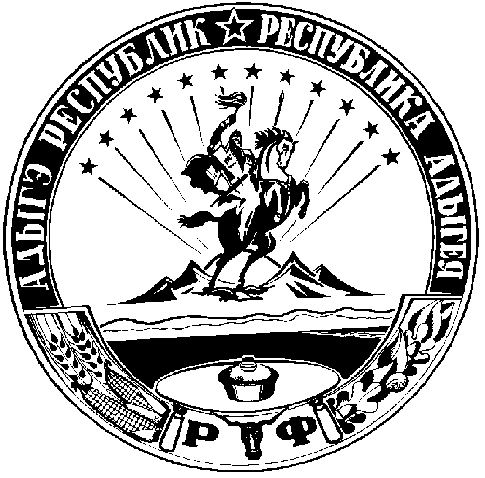 